ŽUPANIJA VARAŽDINSKA				                     	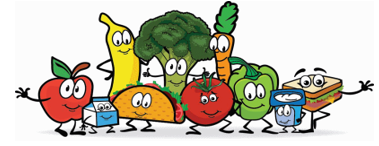 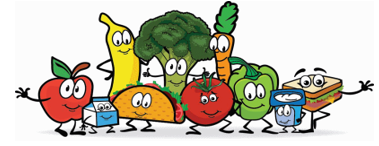 OPĆINA TRNOVEC BARTOLOVEČKIOSNOVNA ŠKOLA TRNOVECU Trnovcu, 31. svibnja 2022.g.	PRODUŽENI BORAVAKRUČAK ZA MJESEC LIPANJ 2022.PS: U slučaju potrebe kuharica zadržava pravo promjene jelovnika. Ravnateljica: Radmila SačićDANDATUMOBROKSrijeda     1. 6. 2022.PEČENA SVINJETINA, TJESTENINA, SALATA, SLADOLEDČetvrtak     2. 6. 2022.PANIRANI BATAK, POVRĆE NA MASLACU, JABUKAPetak     3. 6. 2022.ŠPAGETI BOLONJEZ, SALATA, ŠTRUKLI OD SIRAPonedjeljak     6. 6. 2022.SVINJSKI GULAŠ, CRNI KRUH, KEKSIUtorak     7. 6. 2022.PEČENA PILETINA, MLINCI, SALATA, JAGODESrijeda     8. 6. 2022.RIŽOTO SPURETINOM, CRNI KRUH, SOK, ROLA VIŠNJAČetvrtak     9. 6. 2022.FINO VARIVO S MESOM, CRNI KRUH, SLADOLEDPetak   10. 6. 2022.PLJESKAVICA, POMFRIT, KEČAP, CEDEVITA, VOĆEPonedjeljak   13. 6. 2022.SVINJSKI PAPRIKAŠ, PALENTA, KEKSIUtorak   14. 6. 2022.PILEĆI FILE, PEČENI KRUMPIR, KRUŠKASrijeda   15. 6. 2022.PEČENI ZABATAK, ŠIROKI REZANCI, CEDEVITAČetvrtak   16. 6. 2022.TIJELOVOPetak   17. 6. 2022.ONLINE NASTAVAPonedjeljak   20. 6. 2022.PEČENA SVINJETINA, HAJDINA KAŠA, KLIPIĆ SA ČOKOLADOMUtorak   21. 6. 2022.MLJEVENO MESO, TJESTENINA, SALATA